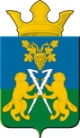 ДУМАНицинского сельского поселенияСлободо – Туринского  муниципального  районачетвертого созываРЕШЕНИЕот  27 мая  2020г.                                                 № 182-4-НПАс. НицинскоеО внесении изменений в решение Думы Ницинского сельского поселения от 27.12.2019 г № 182-НПА «О бюджете Ницинского сельского поселения на 2020 год и плановый период 2021 и 2022 годовВ соответствии с приказом Министерства финансов Российской Федерации от 6 июня 2019 г. N 85н «О  Порядке формирования и применения кодов бюджетной классификации Российской Федерации, их структуре и принципах назначения», постановлением Правительства Свердловской области от 02.04.2020 №204-ПП «О внесении изменений в постановление Правительства Свердловской области от 29.01.2020 №46-ПП «Об утверждении распределения субсидий из областного бюджета бюджетам муниципальных образований, расположенных на территории Свердловской области, в 2020-2022 годах в рамках реализации государственной программы Свердловской области «Реализация основных направлений государственной политики в строительном комплексе Свердловской области до 2024 года »,  постановлением Правительства Свердловской области от 23.04.2020 №264-ПП «О внесении изменений в постановление Правительства Свердловской области от 23.01.2020 №27-ПП «Об утверждении распределения субсидий из областного бюджета бюджетам муниципальных образований, расположенных на территории Свердловской области, в 2020-2022 годах в рамках реализации государственной программы Свердловской области «Развитие жилищно-коммунального хозяйства и повышение энергетической эффективности в Свердловской области до 2024 года»,  Дума Ницинского сельского поселенияРЕШИЛА:      Внести в решение Думы Ницинского сельского поселения от 27.12.2019 № 182 «О бюджете Ницинского сельского поселения на 2020 год и плановый период 2021 и 2022 годов» следующие изменения:а) в статье 1 после слов «на 2020 год в сумме» число «32364,34» заменить числом «34556,84»;б) в статье 2 после слов «на 2020 год в сумме» число «32364,34» заменить числом «34556,84».2. Внести изменения в приложения 2, 5, 7, 9, 11 к решению Думы Ницинского сельского поселения от 27.12.2019 № 182-НПА «О бюджете Ницинского сельского поселения на 2020 год и плановый период 2021 и 2022 годов», изложив их  в новой редакции (прилагаются).         3.Опубликовать настоящее решение в печатном средстве массовой информации Думы и администрации Ницинского сельского поселения «Информационный вестник Ницинского сельского поселения» и разместить на официальном сайте Ницинского сельского поселения (www.nicinskoe.ru) в информационно-телекоммуникационной сети «Интернет».         4.Контроль над исполнением данного Решения возложить на постоянную комиссию по экономической политике и муниципальной собственности (председатель комиссии Полякова М.А.).Председатель Думы                                                       Глава  Ницинского                                 Ницинского сельского поселения                                    сельского поселения ____________ Л.Д. Хомченко                             __________ Т.А. Кузеванова         Пояснительная записка к Решению Думы Ницинского сельского поселения от 27 мая 2020 г.  №  182-4-НПА «О внесении изменений в решение Думы Ницинского сельского поселения от 27.12.2019 г. № 182 «О бюджете Ницинского сельского поселения на 2020 год и плановый период 2021 и 2022 годов» В соответствии с приказом Министерства финансов Российской Федерации от 6 июня 2019 г. N 85н «О  Порядке формирования и применения кодов бюджетной классификации Российской Федерации, их структуре и принципах назначения», постановлением Правительства Свердловской области от 02.04.2020 №204-ПП «О внесении изменений в постановление Правительства Свердловской области от 29.01.2020 №46-ПП «Об утверждении распределения субсидий из областного бюджета бюджетам муниципальных образований, расположенных на территории Свердловской области, в 2020-2022 годах в рамках реализации государственной программы Свердловской области «Реализация основных направлений государственной политики в строительном комплексе Свердловской области до 2024 года »,  постановлением Правительства Свердловской области от 23.04.2020 №264-ПП «О внесении изменений в постановление Правительства Свердловской области от 23.01.2020 №27-ПП «Об утверждении распределения субсидий из областного бюджета бюджетам муниципальных образований, расположенных на территории Свердловской области, в 2020-2022 годах в рамках реализации государственной программы Свердловской области «Развитие жилищно-коммунального хозяйства и повышение энергетической эффективности в Свердловской области до 2024 года», предлагается внести следующие изменения: 1. Увеличить доходную часть бюджета Ницинского сельского поселения в сумме 2 192 500 рублей, в том числе по кодам бюджетной классификации:- 920 202 29999 10 0000 150 «Прочие субсидии бюджетам сельских поселений» в сумме      1 478 400 рублей;- 920 202 49999 10 0000 150 «Прочие межбюджетные трансферты, передаваемые бюджетам сельских поселений» в сумме 714 100 рублей.2. В приложении №2 сумму 5 306 000 перенести с КБК 90120215001100000150 «Дотации бюджетам муниципальных районов на выравнивание бюджетной обеспеченности из бюджета субъекта Российской Федерации» на  КБК 90120216001100000150 «Дотации бюджетам сельских поселений на выравнивание бюджетной обеспеченности из бюджетов муниципальных районов».3.Увеличить расходную часть бюджета Ницинского сельского поселения в сумме 2 192 500 рублей по кодам бюджетной классификации:- раздел 0400 «Национальная экономика», подраздел 0412 «Другие вопросы в области национальной экономики», целевая статья 1820743Г00 «Внесение изменений в документы территориального планирования и правила землепользования и застройки», вид расходов 240 «Иные закупки товаров, работ и услуг для обеспечения государственных (муниципальных) нужд» 1 478 400 рублей; - раздел 0500 «Жилищно-коммунальное хозяйство», подраздел 0502 «Коммунальное хозяйство», целевая статья 1841042800 «Организация электро-, тепло-, газ- и водоснобжения населения, водоотведения, снабжения населения топливом, в том числе осуществление своевременных расчетов по обязательствам муниципальных образований за топливно-энергетические ресурсы», вид расходов 840 «Исполнение государственных (муниципальных) гарантий без права регрессного требования гаранта к принципалу или уступки гаранту прав требования бенефициара к принципалу» в сумме 714 100 рублей.3. В связи с предоставлением субсидии из областного бюджета в соответствии с постановлением Правительства Свердловской области от 23.04.2020 №264-ПП «О внесении изменений в постановление Правительства Свердловской области от 23.01.2020 №27-ПП «Об утверждении распределения субсидий из областного бюджета бюджетам муниципальных образований, расположенных на территории Свердловской области, в 2020-2022 годах в рамках реализации государственной программы Свердловской области «Развитие жилищно-коммунального хозяйства и повышение энергетической эффективности в Свердловской области до 2024 года» внесены изменения в приложение 9 «Программа муниципальных гарантий Ницинского сельского поселения на 2020 год», в том числе:- объем бюджетных ассигнований на исполнение гарантий в размере 714 100 рублей перенесен из строки 1 «Источники финансирования дефицита бюджета» в строку 2 «Расходы местного бюджета».                                  Глава Ницинского сельского  поселения                   Т.А.Кузевавнова